Publicado en  el 28/01/2016 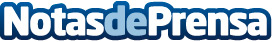 Oxfam Intermón advierte que las medidas de la UE no son suficientes para acabar con los paraísos fiscales El paquete fiscal de la Comisión Europea llega una semana después de que la ONG revelase que sólo 62 personas poseen la misma cantidad de riqueza que la mitad más pobre del mundo | Entre el 2000 y el 2014, la inversión en paraísos fiscales casi se ha cuadruplicado	Ante el paquete de medidas que la Comisión Europea ha presentado hoy en Bruselas enmarcadas en la Ley Contra la Elusión Fiscal, Oxfam (Oxfam Intermón en España) advierte que la falta de ambición y voluntad política de los Estados miembros para frenar la evasión de impuestos no permitirá acabar con la era de los paraísos fiscales.Datos de contacto:Nota de prensa publicada en: https://www.notasdeprensa.es/oxfam-intermon-advierte-que-las-medidas-de-la Categorias: Internacional Finanzas Solidaridad y cooperación http://www.notasdeprensa.es